Формирование функциональной грамотности во внеурочное время в начальной школе«Если мы хотим научить думать, то прежде мы должны научить придумывать.» Джани Родари     Цель: воспитание грамотного, творческого, ответственного, инициативного гражданина     Функциональная грамотность – это выработанная в процессе учебной и практической деятельности способность к компетентному и эффективному действию, умение находить оптимальные способы решения проблем, возникающих в ходе практической деятельности, и воплощать найденные решения.	Функциональная грамотность - формируется при изучении всех школьных дисциплин, в том числе и во внеурочной деятельности и поэтому имеет разнообразные формы проявления. Одним их основных направлений является обучение учащихся самостоятельно добывать и анализировать, эффективно использовать информацию.Составляющие функциональной грамотности:- читательская грамотность – мотивация к самостоятельному чтению; овладение смысловым чтением текстов разного типа чтения; способность работать с информацией, представленной в тексте любого вида; способность к творческой деятельности на основе текста.-  информационная грамотность - умение осуществлять поиск информации в учебниках и в справочной литературе, извлекать информацию из Интернета и компакт-дисков учебного содержания, а также из других различных источников, перерабатывать и систематизировать информацию и представлять ее разными способами;-  коммуникативная грамотность - предполагающая свободное владение всеми видами речевой деятельности; способность адекватно понимать чужую устную и письменную речь; самостоятельно выражать свои мысли в устной и письменной речи, а также компьютерной, которая совмещает признаки устной и письменной форм речи;- социальная грамотность – готовность адаптироваться в различных социальных ситуациях, в т.ч. чрезвычайных; способность предвидеть последствия своего поведения, оценивать возможность корректировать ситуацию; наличие качеств личности, которые обеспечивают волевое поведение, дисциплинированность;- деятельностная грамотность - это проявление организационных умений (регулятивные УУД) и навыков, а именно способности ставить и словесно формулировать цель деятельности, планировать и при необходимости изменять ее, словесно аргументируя эти изменения, осуществлять самоконтроль, самооценку, самокоррекцию.-  естественно-научная грамотность - способность человека занимать активную гражданскую позицию по вопросам, связанным с естественно-научными идеями: научно объяснять явления; понимать особенности естественно-научного исследования; интерпретировать данные и использовать научные доказательства.- математическая грамотность - способность формулировать, применять и интерпретировать математику в разнообразных контекстах: применять математические рассуждения; использовать математические понятия и инструменты.-   финансовая грамотность - знание и понимание финансовых понятий, рисков, а также навыки, мотивация и уверенное применение таких знаний для принятия эффективных решений, направленное на улучшение финансового благосостояния человека и общества, обеспечивающее участие в экономической жизни.-   креативное мышление - умение человека использовать свое воображение для выработки и совершенствования идей, формирования нового знания, решения задач, с которыми он не сталкивался раньше. По версии PISA, креативное мышление является способностью критически осмысливать свои разработки, совершенствовать их.-  глобальные компетенции - это не конкретные навыки, а сочетание знаний, умений, взглядов, отношений и ценностей, успешно применяемых при личном или виртуальном взаимодействии с людьми, которые принадлежат к другой культурной среде, и при участии отдельных лиц в решении глобальных проблем (т.е. в ситуациях, требующих от человека понимания проблем, которые не имеют национальных границ и оказывают влияние на жизнь нынешнего и будущих поколений).	Основой формирования функциональной грамотности является умение учиться, поэтому в своей деятельности в первую очередь я стараюсь сформировать у учеников навыки обучения тому, как обучаться. Следствием чего, должно стать развитие их независимости, повышение учебной мотивации, увлеченность предметом, уверенность в себе, повышение ответственности за результаты своего труда. На своих уроках работу планирую так, чтобы в каждом занятии присутствовали идеи семи модулей: новые подходы в преподавании, обучение критическому мышлению, оценивание для обучения и оценивание обучения, использование ИКТ в преподавании и обучении, обучение талантливых и одаренных учеников, и детей с ОВЗ, преподавание и обучение в соответствии с возрастными особенностями учеников, управление и лидерство в обучении.Чтобы найти себя в этой сложной и быстро меняющейся реальности, современные ученики должны освоить необходимые навыки, знания и умения.Нельзя однозначно сказать, какие профессии будут нужны в будущем, какие профессиональные и прикладные навыки потребуются современным школьникам для построения успешной траектории своего развития. Но для укрепления их позиции в будущем мире нестабильности мы однозначно можем и должны обучить их функциональной грамотности.Отличительные черты функциональной грамотности:-  направленность на решение бытовых проблем;-  является ситуативной характеристикой личности, поскольку обнаруживает себя в конкретных социальных обстоятельствах;-  связь с решением стандартных, стереотипных задач;- это всегда некоторый элементарный (базовый) уровень навыков чтения и письма;-  используется в качестве оценки прежде всего взрослого населения.Формы функциональной грамотности:-   Читательская грамотность-   Математическая грамотность-   Естественно-научная грамотность-   Компьютерная грамотность-   Юридическая грамотность-   Экономическая грамотность-   Экологическая грамотность-   Грамотность в вопросах здоровья--   Грамотность в вопросах семейной жизни Условия формирования функциональной грамотности на уроках и во внеурочное время1. Профессиональная компетентность учителя2. Системно-деятельностный подход3. Продуктивный характер учебной деятельности на уроке и во внеурочной деятельности4. Межпредметная интеграция5. Образовательные технологии6. Исследовательские и проблемные стратегии7. Учебно-практические заданияВсе знаем, что базовым навыком функциональной грамотности является читательская грамотность. В современном обществе умение работать с информацией (читать, прежде всего) становится обязательным условием успешности. Развитию осознанности чтения необходимо уделять самое пристальное внимание, особенно в начальной школе.Приемы работы по формированию функциональной грамотности младших школьников очень многообразны. Грамотное их использование и правильная мотивация как самого учителя, так и детей позволяет воспитать выпускника начальной школы, полностью соответствующего ФГОС 	На своих занятиях в «литературной гостиной» ребята учатся видеть в книге собеседника, друга, с которым можно разговаривать без помощи взрослого.«Литературная гостиная» — это:знакомство с произведениями детской литературы (современные авторы, писатели и поэты классической детской литературы)формирование умения работать с текстомподбор произведения на заданную темуразвитие способности самостоятельного мышления,развития умения слушать и слышать, а также высказывать своё отношение к прочитанному,ведение читательского дневника (отзыв, иллюстрирование прочитанного)занятия по рациональному чтениюДля достижения цели использую разные формы работы как на уроках, так и во внеурочной деятельности: коллективную, индивидуальную. Активно применяю групповые формы работы, в ходе которых у ребят вырабатываются следующие качества: самостоятельность, взаимопонимание, взаимовыручка, дружба. Приёмы и технологии для организации поисковой деятельности обучающихся и поддержки их мотивации активно использую и на уроках, и во внеурочной деятельности:Выполнение творческого проекта. Презентация своего проекта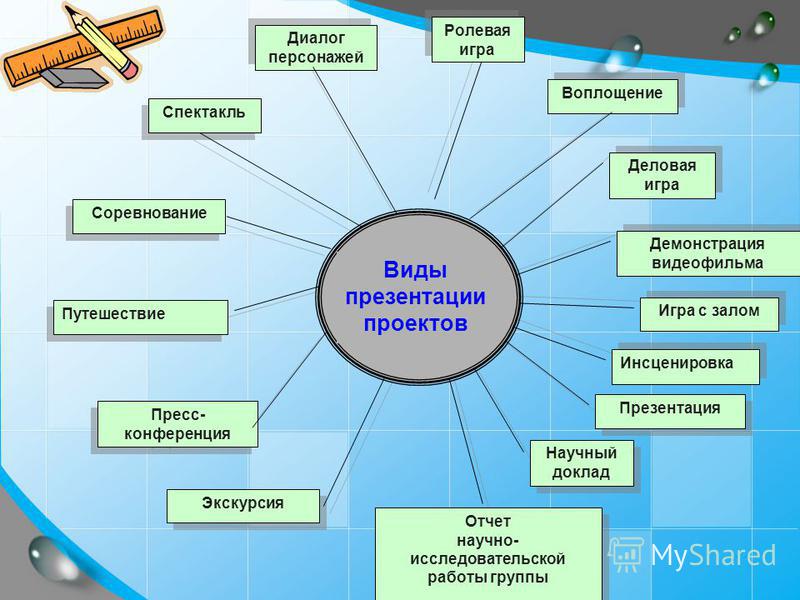 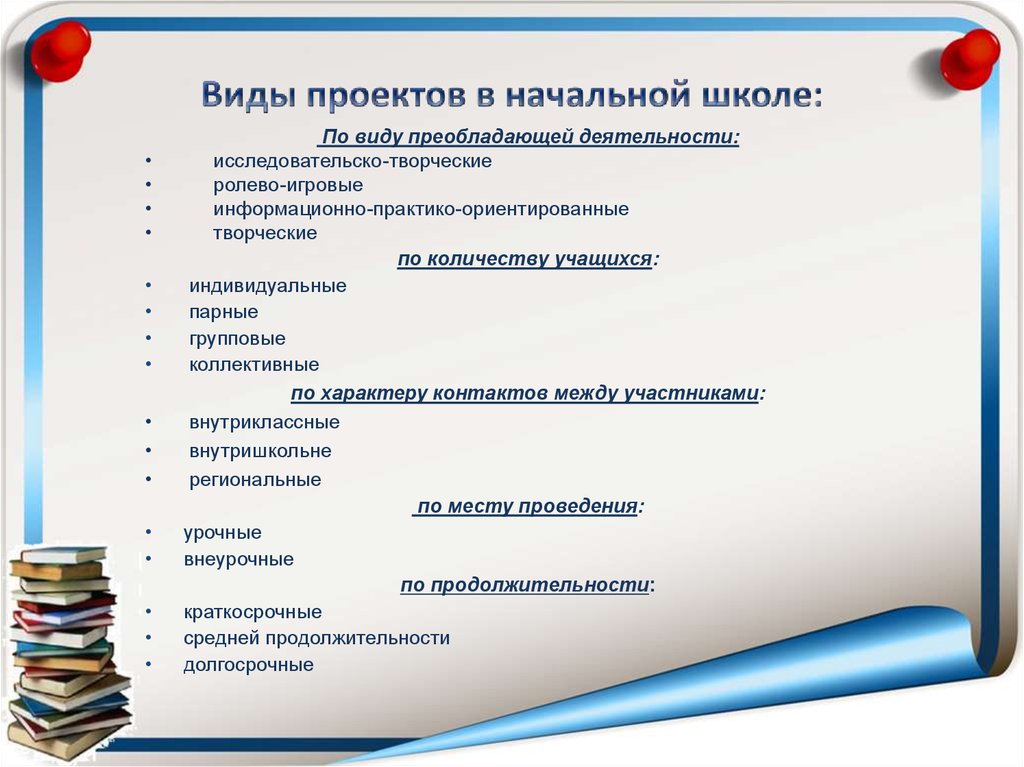 Для определения проблемы и цели - приём «Мозговой штурм».  Мозговая атака (брейнсторминг) – метод коллективного генерирования идей. Автор метода Осборн А. В основе мозгового штурма лежит четкая мысль: процесс генерирования идей необходимо отделить от процесса оценки. Часто при обсуждении задачи многие не решаются высказать смелые идеи, опасаясь насмешек, критики. И тогда идеи гибнут, не получая развития. Поэтому необходимо разделить людей участвующих в обсуждении на две группы.Приемы технологии развития критического мышления:- Кластеры- Диаманта- Синквейн- «Ромашка вопросов»- «Верите ли вы?»- «Закончи предложение»- Прием «Толстые и тонкие вопросы»- Приём «Уголки» (Используем на уроках литературного чтения при составлении характеристики героев какого-либо произведения. Класс делится на две группы. Одна группа готовит доказательства положительных качеств героя, используя текст и свой жизненный опыт, другая - отрицательных, подкрепляя свой ответ цитатами из текста. Данный прием используется после чтения всего произведения. В конце урока делается совместный вывод)- Приём «Лови ошибку»(Приём для формирования грамотного письма. Дети стараются найти и исправить намеренно допущенные в тексте ошибки)  4. Творческие конкурсы:- Конкурс актерского мастерства - Работа над скороговорками и чистоговорками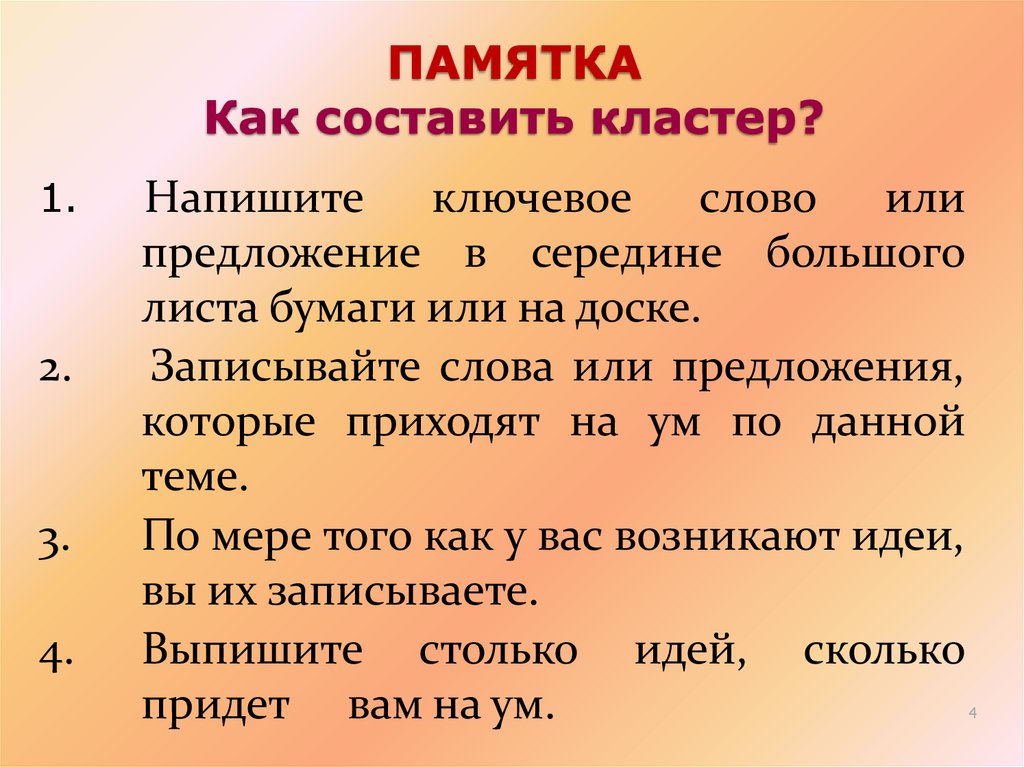 Для рефлексии – «Рефлексивный круг», «Заверши фразу»Я, как и многие учителя начальной школы, организовываю работу в группах и в паре, создаю условия для развития коммуникативной компетенции, а значит формированию учеников взаимодействовать с другими, планировать и осуществлять совместную деятельность, анализировать результаты совместной деятельности оценивать вклад каждого члена группы.Организуя уроки и внеурочную деятельность в групповой форме, наблюдая за учениками, хочется отметить, что происходит сплочение ребят, у детей развивается критическое мышление и создается чувство здоровой конкуренции. Подобная система работы помогает формировать на уроках и внеурочной деятельности функциональную грамотность учащихся, развивать основные умения и навыки, воспитывает внутреннюю самооценку, повышает учебную мотивацию учащихся.Как говорил К. Д. Ушинский «Ребёнок - не сосуд, который надо заполнить, а факел, который надо зажечь»Литература: Алхатова, Т. С. Компетенции педагога в использовании инновационных технологий в начальной школе в условиях обновленной системы образования/ Т.С. Алхатова, А.В.Семкин, Б.Н. Иманжанова // Наука и реальность. - 2020. - № 1. - С. 64-66. Савельева С.С. Профессиональная компетентность учителя XXI века: учебное пособие. – Коломна: Коломенский государственный 5. грамотности школьников посредством повышения качества математического образования / М. А. Ушакова // Научно -методическое обеспечение оценки качества образования. - 2020. - № 1 (9). - С. 56-59.Стулова, О. К. Формирование функциональной читательской грамотности у
младших школьников с помощью конструктора приемов / О. К. Стулова // Социальные
и педагогические вопросы образования: сборник материалов Международной научно-практической конференции. - 2020. - С. 124-127.Вендина А.А. Применение кейс-метода при обучении финансовой грамотности в начальной школе // Практические аспекты дошкольной и школьной педагогики: сб. ст. по матер. II междунар. науч.- практ. конф. No 2. –Новосибирск: СибАК, 2016. - С. 30-35.«Тонкие» вопросы«Толстые» вопросыТонкий вопрос предполагает однозначный краткий ответ.Кто?  Что?   Когда?Как звать ...?   Было ли ...? Толстый вопрос предполагает ответ развернутый.Вопросы, требующие размышления, привлечения дополнительных знаний, умения анализировать.Объясните, почему...?   Почему, вы думаете ...? Почему вы считаете ...?В чём различие ...?   Предположите, что будет, если ...?  Что, если ...?Может ...?    Будет ...?    Мог ли ...?    Согласны ли вы ...? Верно ли ...?